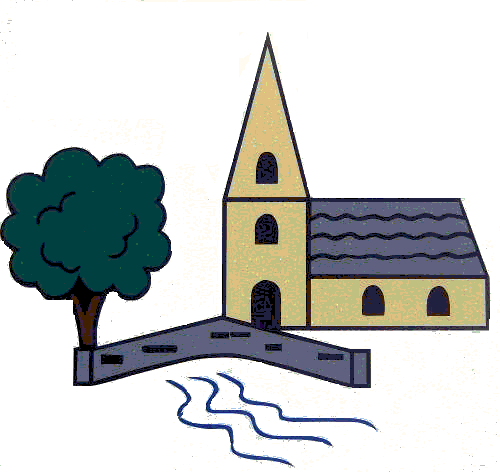 				Deputy Headteacher:  Miss Lucy Taylor“Challenge and enjoyment leading to excellence for all”Headteacher: Mrs L Bamforth5th June 2020Message from the Calderdale Library ServiceHi Everyone,I hope you are all doing well and staying safe.This year’s Summer Reading Challenge, as you might have already guessed, will be a little different. The first thing to notice is that it is starting on Friday 5th June, much earlier than normal, and will be run entirely online via the Reading Agency pages. https://summerreadingchallenge.org.uk/This is a strange time, and of course we know that it will be less than ideal for some of our members. But, we have lots of amazing eBooks &  eAudiobooks on our online catalogue  https://calderdale.rbdigitalglobal.com/   It is super easy to join the library, if children are not already a member, and it gives you access to an abundance of great resources https://www.calderdale.gov.uk/v2/residents/leisure-and-culture/librariesLibrary events this summer will be virtual and take place online. We will have a range of activities for all ages. If you like us on Facebook @calderdalelibraries or follow us on Twitter @CMBClibraries you will be able to see our events.Call to Action: Join Our Silly Squad!This year, we’re asking families to get silly for the Summer Reading Challenge. These are difficult times, and the Challenge offers an opportunity for families to have fun and be silly together.So, we want to encourage families to read together throughout the summer and have fun with it!“The Reading Agency are ready to have a seriously silly summer! We’re looking forward to the nation’s families joining the Silly Squad and taking part in the brand-new digital Summer Reading Challenge.  